Scappoose School District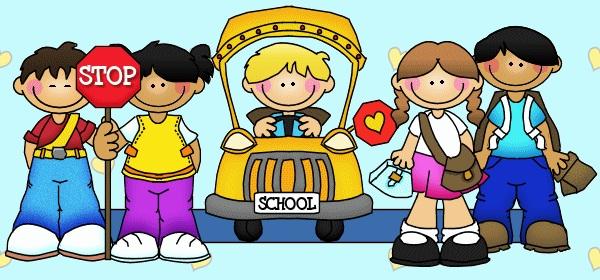 ElementaryStudent & Parent HandbookParents and students must acknowledge receipt of the Student Code of Conduct and the consequences to students who violate district disciplinary policies.I understand and consent to the responsibilities outlined in the Student Code of Conduct. I also understand and agree that my student shall be held accountable for the behavior and consequences outlined in the Student Code of Conduct at school during the regular school day, at any school-related activity regardless of time or location and while being transported on district-provided transportation. I understand, that should my student violate the Student Code of Conduct, he/she shall be subject to disciplinary action, up to and including expulsion from school and/or referral to law enforcement officials, for violations of the law.Regarding student education records, I understand that certain personally identifiable information about my student is considered directory information and is generally not considered harmful or an invasion of privacy if released to the public. Directory information includes, but is not limited to: the student’s name, address (including electronic address), telephone listing, photograph, date and place of birth, major field of study, participation in officially recognized activities and sports, weight and height of members of athletic teams, dates of attendance, degrees and awards received and the most recent previous educational agency or institution attended.Warren  Elementary does not release information to solicitors. In general, information is given out to Warren ParentAssociation, and the like. We like to showcase our students and all the positive things they do. We enjoy sharing our stories with the student body, the community of Scappoose and beyond. School and student life is shared via a variety of methods including but not limited to print, video, and web. As parents and community members using these resources is a great way to stay “connected” and see what is happening inside Warren Elementary School.“Opting-Out” means privacy at the cost of exclusion. Please realize that this decision is an all or nothing request as it is very difficult to monitor allowing one type or release and not another. If you need to protect your student’s privacy it will mean that your student is excluded from appearing in various media communication channels. This means being excluded from team pictures, activity pictures, websites, yearbooks, newspapers, videos, team rosters, concert & play programs, and potentially many other things as well. You need to contact the school in writing within fifteen (15) days of enrollment or of receipt of this announcement.✦ Parents and students [must] acknowledge receipt of the Student Code of Conduct and the consequences to students who violate district disciplinary policies. Parents objecting to the release of directory information on their student should notify the district office within 15 days of receipt of the student handbook.Parents must also give their signed and dated written permission for the district to release personally identifiable information.Personally identifiable information includes, but is not limited to: the student’s name, the name of the student’s parents or other family member, the address of the student or student’s family, and personal identifiers such as the student’s social security number or student identification number, a list of personal characteristics or other such information that would make the student’s identity easily traceable. __________________________________________	_______________________________________Parent Signature                      	Date                                                   Student Name and Student Signed InitialsA parent or student 18 years of age or an emancipated student, may not opt out of directory information to prevent the district from disclosing or requiring a student to disclose their name[, identifier, institutional email address in a class in which the student is enrolled] or from requiring a student to disclose a student ID card or badge that exhibits information that has been properly designated directory information by the district in policy JOA - Directory Information.**As used in this document, the term parent includes legal guardian or person in a parental relationship. For the purpose of special education students, parent also includes a surrogate parent, an adult student to whom rights have been transferred or a foster parent, as defined in OAR 581-015-2000.  The status and duties of a legal guardian are defined in ORS 125.005 (4) and 125.300 – 125.325.  The determination of whether an individual is acting in a parental relationship, for purposes of determining residency, depends on the evaluation of those factors listed in ORS419B.373.  The determination for other purposes depends on evaluation of those factors and a power of attorney executed, pursuant to ORS109.056.PLEASE SIGN, DATE, AND RETURN TO THE SCHOOL OFFICE. PREFACEThe material covered within this student handbook is intended as a method of communicating to students and parents regarding general district information, rules and procedures and is not intended to either enlarge or diminish any Board policy, administrative regulation or collective bargaining agreement. Material contained herein may therefore be superseded by such Board policy, administrative regulation or collective bargaining agreement. Board policies are available at the district office (and the district website).Any information contained in this student handbook is subject to unilateral revision or elimination from time to time without notice.ADMISSIONA student seeking enrollment in the district for the first time must meet all academic, age, immunization, tuition and other eligibility prerequisites for admission as set forth in state law, Board policy and administrative regulations. Students and their parent s should contact the office for admission requirements.The district may deny regular school admission to a student who is expelled from another school district and who subsequently becomes a resident of the district or who applies for admission to the district as a nonresident student.The district shall deny regular school admission to a student who is expelled from another school district for an offense that constitutes a violation of applicable state or federal weapons laws and who subsequently becomes a resident of the district or who applies for admission to the district as a nonresident student.Alternative education services may be provided to students expelled from another school district for violation of applicable state or federal weapons laws and who subsequently become a resident of the district.ASBESTOSThe district has complied with the Asbestos Hazard Emergency Response Act (AHERA) by having its buildings inspected by accredited inspectors and the development of a management plan for the control of this substance.The management plan is available for public inspection in the district office.The [superintendent] serves as the district’s asbestos program manager and may be reached for additional information.ASSEMBLIES A student’s conduct in assemblies must meet the same standard as in the classroom. A student who does not abide by the district’s  Student Code of Conduct during an assembly shall be subject to disciplinary action. ASSIGNMENT OF STUDENTS TO CLASSESStudents are assigned to classes based on the individual needs of the student, staffing and scheduling considerations. Parent requests to place a student in a particular class may be submitted to the principal in writing. Requests to change a student’s assigned class at other times must be directed to the principal. Final decisions are the responsibility of the principal.ASSIGNMENT OF STUDENTS TO SCHOOLSStudents are required to attend the school in the attendance area in which they reside, unless as otherwise provided by state and federal law. While parents have the option of placing their students in a private school or obtaining additional services (such as tutoring) from a private individual or organization, the district is not obligated to cover resulting tuition or costs. If a parent wishes the district to consider a publicly-funded private placement or private services, he/she must give the district notice and opportunity to propose other options available within the public school system before the private placement or services are obtained.A parent(s) of any student receiving regular education, Section 504 of the Rehabilitation Act of 1973 or Individuals with Disabilities Education (IDEA) services must provide notice to the district at the last individualized education program (IEP) meeting prior to obtaining private services or in writing at least 10 business days prior to obtaining such services. The notice must include the parent’s intent to obtain private services, the parent’s rejection of the educational program offered by the district and the parent’s request that the private services be funded by the district. Failure to meet these notice requirements may result in a denial of any subsequent reimbursement request.ATTENDANCEAll students between the ages of 7 and 18, who have not completed grade 12, are required to attend school regularly unless otherwise exempted by law. Staff will monitor and report violations of the state compulsory attendance law. All students five or six years of age who have been enrolled in a public school are required to attend regularly.Any parent who fails to send a student to school within three days of notification by the district that their student is not complying with compulsory attendance requirements [may] be issued a citation by the district for the student’s failure to attend school. Failure to send a student to school is a Class C violation of law and is punishable by a court imposed fine, as provided by ORS 339.925.The district will notify the parent in writing that, in accordance with law, the superintendent or designee will schedule a conference with the non-attending student and his/her parent(s) to discuss attendance requirements. The written notice will include the following:The superintendent or the designee has the authority to enforce the provisions of the compulsory attendance laws;Failure to send a student to school is a Class C violation;A citation may be issued by the district;A conference with the parent and student is required.The written notification will be in the native language of the parent.  Additionally, a parent or guardian, or other person lawfully charged with the care or custody of a student under 15 years of age, may, under ORS 163.577 (1)(c), be found by the courts to have committed the offense of failing to supervise a child who has not attended school as required. Failing to supervise a child is a Class A violation. Violations, as determined by the court, may be punishable by a requirement to complete a parent effectiveness program approved by the court and/or a fine.ABSENCE AND EXCUSESWhen returning to school after an absence, a student must bring a note signed by the parent that describes the reason for the absence. Absence from school or class will be excused under the following circumstances:1.     Illness of the student;2.     Illness of an immediate family member when the student’s presence at home is necessary;3.     Emergency situations that require the student’s absence;4.     Field trips and school-approved activities;5.     Medical or dental appointments. Confirmation of appointments may be required;6.	Other reasons deemed appropriate by the school administrator when satisfactory arrangements have been made in advance of the absence.Each school shall notify parents/guardians by the end of the school day if their child has an unplanned absence. The notification will be either in person, by telephone or another method identified in writing by the parent/guardian. If the parent/guardian cannot be notified by the above methods, a message shall be left, if possible.Students may be excused on a limited basis from a pre-planned classroom activity or from selected portions of the established curriculum on the basis of a disability or for personal, religious or ethnic considerations.  A student who must leave school during the day must bring a note from his/her parent. A student who becomes ill during the school day should, with the teacher’s permission, report to the office. The secretary will decide whether or not the student should be sent home and will notify the student’s parent, as appropriate.A student who has been absent for any reason is encouraged to make up specific assignments missed and/or to complete additional in-depth study assigned by the teacher to meet subject or course requirements. Parents should contact the office to arrange for the collection of homework assignments for a student who will be absent several days. Failure to make up assigned work within a reasonable amount of time as allowed by the teacher will result in a grade of zero for the assignment.Absenteeism will not be used as a sole criterion for the reduction of grades. A student who is absent from school for any reason will not be allowed to participate in school-related activities on that day or evening.TRUANCY Students who are absent from school or class without permission will be considered truant. ORS 339.065 states a student’s   excused absences “may not exceed five days in a term of three months”, or “ten days in six months”.  Excessive tardies also fall  under this as well. Parents will be notified by letter when student absences are found excessive. Parents may also be contacted by a truancy officer at that time.COMMUNICABLE DISEASES Parents of a student with a communicable or contagious disease are asked to telephone the [school nurse/principal] so that other students who have been exposed to the disease can be alerted. A student with certain school restrictable diseases is not allowed to come to school while the disease is contagious. This restriction is removed by the written statement of the local health officer or a licensed physician (with the concurrence of the local health officer) that the disease is no longer communicable to others in the school setting. For those diseases indicated by an asterisk (*) below, the restriction may be removed by a school nurse. For head lice, the parent has either has been notified by staff or the parent has notified school office and treatment has been initiated, then the student may stay in school as there is no restrictions. These diseases include chickenpox*, cholera, diphtheria, measles, meningitis, mumps*, whooping cough, plague, rubella, scabies*, staph infections*, strep infections*, tuberculosis and pandemic flu. Parents with questions should contact the school office.COMPUTER USEStudents may be permitted to use the district’s electronic communications system only to conduct business related to the management or instructional needs of the district or to conduct research related to education consistent with the district’s mission or goals. Personal use of district computers, including e-mail access, is strictly prohibited.The district’s electronic communications system meets the following federal Children’s Internet Protection Act (CIPA) requirements:Technology protection measures have been installed and are in continuous operation to protect against Internet access by both adults and students to visual depictions that are obscene, child pornography or with respect to the use of the computers by students, harmful to students;Educating minors about appropriate online behaviors, including cyberbullying awareness and response, and interacting with other individuals on social networking sites and in chat rooms;The online activities of students are monitored;Access by students to inappropriate matter on the Internet and World Wide Web is denied;Procedures are in place to help ensure the safety and security of students when using e-mail, chat rooms and other forms of direct electronic communications;Unauthorized access, including so-called “hacking” and other unlawful activities by students online is prohibited;Unauthorized disclosure, use and dissemination of personal information regarding students is prohibited;Measures designed to restrict students’ access to materials harmful to students have been installed.The district retains ownership and control of its computers, hardware, software and data at all times. All communications and stored information transmitted received or contained in the district’s information system are the district’s property and are to be used for authorized purposes only. Use of district equipment or software for unauthorized purposes is strictly prohibited.To maintain system integrity, monitor network etiquette and ensure that those authorized to use the district’s system are in compliance with Board policy, administrative regulations and law, school administrators may routinely review user files and communications.Files and other information, including e-mail, sent or received, generated or stored on district servers are not private and may be subject to monitoring. By using the district’s system, individuals consent to have that use monitored by authorized district personnel. The district reserves the right to access and disclose, as appropriate, all information and data contained on district computers and district-owned e-mail system.Students who violate Board policy, administrative regulations, including general system user prohibitions, shall be subject to discipline up to and including expulsion and/or revocation of district system access up to and including permanent loss of privileges. Violations of law will be reported to law enforcement officials.CONDUCTStudents are responsible for conducting themselves properly, in accordance with the policies of the district and the lawful direction of staff. The district has the responsibility to afford students certain rights as guaranteed under federal and state constitutions and statutes.STUDENT CODE OF CONDUCTThe district has authority and control over a student at school during the regular school day, at any school-related activity, regardless of time or location and while being transported in district-provided transportation.Off campus conduct and outside of school time conduct that violates the district’s Student Code of Conduct may also be the basis for discipline up to expulsion if it has the potential to disrupt or impact the safe and efficient operation of the school or interfere with the rights of others.Students will be subject to discipline including detention, suspension, expulsion, denial and/or loss of awards and privileges and/or referral to law enforcement officials for the following, including but not limited to:Assault;Hazing, harassment, intimidation+, bullying, menacing+ or teen dating violence, as prohibited by Board policy JFCF - Hazing/Harassment/Intimidation/Bullying/ Menacing/Cyberbullying/Teen Dating Violence - Student, and accompanying administrative regulation;Coercion+;Violent behavior or threats of violence or harm as prohibited by Board policy JFCM - Threats of Violence;Disorderly conduct, false threats and other activity causing disruption of the school environment;Bringing, possessing, concealing or using a weapon* as prohibited by Board policy JFCJ - Weapons in the Schools;Vandalism, malicious mischief and theft, as prohibited by Board policies ECAB - Vandalism/Malicious Mischief/Theft and JFCB - Care of District Property by Students including willful damage or injury to district property; or to private property on district premises or at district-sponsored activities;Sexual harassment as prohibited by Board policy JBA/GBN - Sexual Harassment and accompanying administrative regulation;Use of tobacco**, alcohol** or drugs**, including drug paraphernalia [as prohibited by Board policy(ies) JFCG/JFCH/JFCI - Use of Tobacco, Alcohol or Drugs JFCG/KGC/GBK - Tobacco Free Environment, JFCH - Alcohol and JFCI - Substance/Drug Abuse;Use or display of profane or obscene language;Disruption of the school environment;Open defiance of a teacher’s authority, including persistent failure to comply with the lawful directions of teachers or school officials;Violation of district transportation rules;Violation of law, Board policy, administrative regulation, school or classroom rules.*   Under state and federal law, expulsion from school is required for a period of not less than one year for any student who is determined to have brought, possessed, concealed or used a firearm on school property or at a school sponsored activity. The superintendent may modify the expulsion requirement for a student on a case-by-case basis. Additionally, in accordance with Oregon law, any person who intentionally possesses a firearm, unless the person possesses a valid license under ORS 166.291 and 166.292, or other dangerous weapon in or on district property or recklessly discharges a firearm in school is subject to criminal prosecution, a maximum five years imprisonment, $125,000 fine and forfeiture of firearm and/or other dangerous weapon or both. Any person 13 to 17 years of age convicted of intentionally possessing a firearm in a public building is subject to denial of driving privileges for 90 days.** In accordance with Oregon law, any person under age 18 possessing a tobacco product commits a Class D violation and is subject to a court-imposed fine, as provided by ORS 167.400. Any person who distributes, sells or causes to be sold, tobacco in any form or a tobacco-burning device, to a person under 18 years of age commits a Class A violation and is subject to a fine, as provided by ORS 163.575. An unlawful drug is any drug not prescribed by a licensed medical practitioner. Unlawful delivery of a controlled substance to a student or minor within 1,000 feet of district property is a Class A felony, as provided by ORS 475.999.“Dangerous weapon” is defined by Oregon law as any weapon, device, instrument, material or substance which, under the circumstance in which it is used, attempted to be used or threatened to be used, is readily capable of causing death or serious physical injury.“Deadly weapon” is defined as any instrument, article or substance specifically designed for and presently capable of causing death or serious physical injury.“Firearm” is defined by federal law as any weapon (including a starter gun) which will or is designed to or may readily be converted to expel a projectile by the action of an explosive. This includes the frame or receiver of any such weapon or firearm, muffler or silencer, or any destructive device.STUDENT CODE OF CONDUCT continued“Destructive device” is defined as any explosive, incendiary or poison gas component or any combination of parts either designed or intended for use in converting any device into a destructive device or from which a destructive device may be readily assembled. A destructive device does not include any device which is designed primarily or redesigned primarily for use as a signaling, pyrotechnic, line-throwing, safety or similar device.In accordance with the federal Gun-Free School Zone Act, possession or discharge of a firearm in a school zone is prohibited. A “school zone” as defined by federal law means, in or on school grounds or within 1,000 feet of school grounds.STUDENT RIGHTS AND RESPONSIBILITIES Among these student rights and responsibilities are the following:Civil rights – including the right to equal educational opportunity and freedom from discrimination, the responsibility not to discriminate against others;The right to attend free public schools, the responsibility to attend school regularly and to observe school rules essential for permitting others to learn at school; The right to due process of law with respect to suspension, expulsion and decisions which the student believes injure his/her rights;The right to free inquiry and expression, the responsibility to observe reasonable rules regarding these rights;The right to assemble informally, the responsibility to not disrupt the orderly operation of the educational process, nor infringe upon the rights of others;The right to privacy, which includes privacy in respect to the student’s education records;The right to know the behavior standards expected, the responsibility to know the consequences of misbehavior.CONFERENCES Regular conferences are scheduled annually in the fall and spring to review student progress.Students and parents may also expect teachers to request a conference: (1) if the student is not maintaining passing grades o r achieving the expected level of performance; (2) if the student is not maintaining behavior expectations; or (3) in any other case the teacher considers necessary.The district encourages a student or parent in need of additional information or with questions or concerns to confer with the appropriate teacher, counselor or principal. A parent who wishes to confer with a teacher may call the office for an appointment before or after school, during the teacher’s preparation period or request that the teacher call the parent to arrange a mutually convenient time.CYBERBULLYING The district prohibits any form of harassment, intimidation or bullying, through electronic means, which is known as cyberbullying. A student may be subject to discipline, up to and including expulsion, for a violation. A student may also be referred to law enforcement for a violation. Students or volunteers may report cyber bullying anonymously. Remedial action shall not be based solely on an anonymous report.DAMAGE TO DISTRICT PROPERTY A student who is found to have damaged district property will be held responsible for the reasonable cost of repairing or replacing that property. The district will notify students and parents of all such charges. If the amount due is not paid within 10 calendar days of receipt of the district’s notice, the amount will become a debt owed and certain penalties and/or restrictions may be imposed. See Fees, Fines and Charges.DISCIPLINE/DUE PROCESS A student who violates the Student Code of Conduct shall be subject to disciplinary action.A student’s due process rights will be observed in all such instances, including the right to appeal the discipline decisions of staff and administrators.Discipline in the district is based upon a philosophy designed to produce behavioural changes that will enable students to develop the self- discipline necessary to remain in school and to function successfully in their educational and social environments.  Grant Watts is a PBiS school. PBiS stands for Positive Behavioral Interventions and Supports. PBiS is a school-wide plan that defines and teaches expected student behaviors and encourages those behaviors through positive reinforcement. These are carefully and explicitly taught to all students in September and re-taught and reinforced throughout the year. These expectations are uniform throughout the school.Disciplinary measures are applied, without bias, depending on the nature of the offense. The age and past pattern of behavior of a student will be considered prior to any suspension or expulsion.In addition, when a student commits substance abuse, drug or drug paraphernalia, alcohol- and/or tobacco-related offenses or any other criminal act, he/she may also be referred to law enforcement officials. Violations of the district’s weapons policy, as required by law, shall be reported to law enforcement.DISCIPLINE OF STUDENTS WITH DISABILITIES When a student being served by an individualized education program (IEP) engages in conduct which would warrant suspension of more than 10 days or expulsion for a nondisabled student, the student’s parents will be notified immediately (within 24 hours) of the circumstances of the misbehavior and the time and location of the student’s IEP team meeting addressing the infraction and its relationship to the disability.The IEP team will determine whether the misconduct is a manifestation of the student’s disability. Should the IEP team conclude the misconduct has no relationship to the student’s disability, the student may be disciplined in the same manner as would other students.  If the IEP team concludes the misconduct is a consequence of the student’s disability, the team may review and revise the student’s IEP and determine whether a change in placement is needed. The district may not suspend for more than 10 days or expel a student with a disability or terminate educational services for any behavior which is a manifestation of the disability.A student may be removed from the current educational placement to an appropriate interim alternative educational setting for the same amount of time that a student without a disability would be subject to discipline, but for not more than45 calendar days in a school year for a drug or weapon violation as provided in district procedures. Additionally, the district may request an expedited due process hearing to obtain a hearings officer’s order to remove a student to an interim alternative educational setting for not more than 45 days if the student is exhibiting injurious behavior. For the purpose of this request, “injurious behavior” is defined as behavior that is substantially likely to result in injury to the student or to others.EXPULSION Students may be expelled for any of the following circumstances: a) when a student’s conduct poses a threat to the health or safety ofstudents or employees; b) when other strategies to change the student’s behavior have been ineffective; or c) when required b y law.No student may be expelled without a hearing unless the student’s parent or the student, if 18 years of age, waives the right to a hearing, either in writing or by failure to appear at a scheduled hearing. An expulsion shall not extend beyond one calendar year.The district will provide appropriate expulsion notification including expulsion hearing procedures, student and parent rights and alternative education provisions as required by law. See alternative education programs and alternative education notice in this handbook.SUSPENSION A student whose conduct or condition is seriously detrimental to the school’s best interests may be suspended for up to and including 10 school days. Students may be expelled for any of the following circumstances: a) when a student’s conduct poses a threat to the health or safety of students or employees; b) when other strategies to change the student’s behavior have been ineffective; or c) when required by law.The district may require a student to attend school during non-school hours as an alternative to suspensionAn opportunity for the student to present his/her view of the alleged misconduct will be given. Each suspension will include a specification of the reasons for the suspension, the length of the suspension, a plan for readmission and an opportunity to appeal the decision.Every reasonable and prompt effort will be made to notify the parents of a suspended student.While under suspension, a student may not attend after-school activities and athletic events, be present on district property nor participate in activities directed or sponsored by the district.School work missed by a student while on suspension may be made up upon the student’s return to school if the work missed reflects achievement over a greater period of time than the length of the suspension.  For example, a student will be allowed to make up final, mid-term and unit examinations without academic penalty.DISTRIBUTION OF MATERIAL All aspects of K-8 school-sponsored publications, including web pages, newspapers and/or yearbooks, are completely under the supervision of the teacher and principal. Students may be required to submit such publications to the administration for approval. Generally, high sc hool student journalists have the right to exercise freedom of speech and of the press in school sponsored media. School sponsored media prepared by student journalists are subject to reasonable time, place and manner restrictions pursuant to state and federal law.Written materials, handbills, photographs, pictures, petitions, films, tapes or other visual or auditory materials may not be sold, circulated or distributed on district property by a student or a non-student without the approval of the administration.Materials not under the editorial control of the district may be subject to administrative review, restricted or prohibited, based on legitimate educational concerns. Such concerns include whether the material is defamatory; age appropriate to the grade level and/or maturity of the reading audience; poorly written, inadequately researched, is biased or prejudiced; not factual; or not free of racial, ethnic, religious or sexual bias. Materials include advertising that is in conflict with public school laws, rules and/or Board policy, deemed inappropriate for students or may be reasonably perceived by the public to bear the sanction for approval of the district.The district may designate the time, place and manner for distribution.  If material is not approved within 24 hours of the time that it was submitted, it must be considered disapproved. Disapprovals may be appealed by submitting the disapproved materials to the superintendent; material not approved by the superintendent within [three] days is considered disapproved. This disapproval may be appealed to the Board at its next regular meeting when the individual shall have a reasonable period of time to present his/her viewpoint.DRESS AND GROOMINGThe district’s dress code is established to promote appropriate grooming and hygiene, prevent disruption and avoid safety hazards. Please make sure your child is dressed to suit the weather. Hats, hoods or bandanas are not to be worn in the building. Extremes i n clothing are discouraged. Students are not allowed to wear short shorts or skirts (must be fingertip length), tank tops with large loops under the arms, spaghetti straps or blouses which expose the mid-section. Pants longer than floor length must be rolled up to prevent tripping hazards. No sagging pants is allowed and chains must stay home. All students are to wear shoes during classes and wear appropriate shoes in PE. Flip- flops should not be worn at school. Clothing with reference to drugs, alcohol, tobacco, negative ethnic comments, gangs or se xual expressions will not be allowed.  Students not following the dress standards will be directed to change their clothing or leave the article in the office. Clothing or items that disrupt the educational process or is deemed “inappropriate” by the principal will be addressed by talking to the student and a phone call to the parent. The dress code applies to any school-sponsored event.DRILLS-FIRE, EARTHQUAKE, SAFETY THREATS AND OTHER EMERGENCY DRILLS Instruction on fire, earthquake, safety threats dangers and drills for students shall be scheduled and conducted each school month. At least one fire drill will be conducted each month for students in grades K-12.At least two drills on earthquakes and two drills for safety threats for students will be conducted each year for students in grades K-12.A map/diagram of the fire escape route to be followed is posted near all classroom doorways and reviewed with students. When the fire alarm is sounded, students must follow the direction of staff quickly, quietly and in an orderly fashion.DRUG, ALCOHOL AND TOBACCO PREVENTION PROGRAMThe possession, selling and/or use of illegal and harmful drugs, alcohol and tobacco are strictly prohibited. This includes substance abuse and drug paraphernalia. This prohibition applies during the regular school day and/or at any district-related activity, regardless of time or location and while being transported on district-provided transportation. Student in violation of the district’s drug, alcohol and tobacco policy will be subject to disciplinary action and referral to law enforcement officials, as appropriate, in accordance with the Student Code of Conduct.Since drug, alcohol and tobacco use is illegal for students and interferes with both effective learning and the healthy development of students, the district has a fundamental and ethical obligation to prevent drug, alcohol and tobacco use and to maintain a drug-free educational environment.An aggressive intervention program to eliminate drug, alcohol and tobacco use has been implemented throughout the district. A s part of this program, an age-appropriate drug, alcohol and tobacco prevention curriculum will be taught annually to all students.The program also includes staff training in district procedures for the identification and referral of students whose behavior is interfering with their potential success socially, emotionally, physiologically and/or legally as a result of illegal drug, alcohol and tobacco use.The district’s drug, alcohol and tobacco prevention program will be reviewed and updated annually. Parents are encouraged to contact the counseling office or district social worker for information on district and community resources available to assist students in need.EMERGENCY MEDICAL TREATMENTA student who becomes ill or is injured at school must notify his/her teacher or another staff member as soon as possible. In the case of a serious illness or injury, the school shall attempt to notify parents according to information provided on emergency forms and submitted by parents to the school. Parents are encouraged to update this information as often as necessary.If the student is too ill to remain in school, the student will be released to the student’s parents or to another person as directed by parents on the student’s emergency form.School staff may administer emergency or minor first aid, if possible. The school will contact emergency medical personnel, if necessary, and will attempt to notify the student’s parents whenever the student has been transported for treatment.EMERGENCY SCHOOL CLOSING INFORMATIONIn case of hazardous or emergency conditions, the superintendent may alter district and transportation schedules, as are appropriate to the particular condition. Such alterations include closure of all schools, closure of selected schools or grade levels, delayed openings of schools and early dismissal of students.School closure information due to hazardous weather or other emergencies can be obtained from local television and radio stations. Local news websites and/or phone apps, also provide quick access to school closures or emergency information. Plan ahead and identify where you will go to get information. The Scappoose School District also attempts to notify families through phone messages and emails.FEES, FINES AND CHARGES Materials that are part of the basic educational program are provided without charge to a student. A student is expected to provide his/her own supplies of pencils, paper, erasers and notebooks. and may be required to pay certain other fees or deposits, including:Materials for a class project the student will keep in excess of minimum course requirements and at the option of the student;Personal physical education and athletic equipment and apparel;Voluntary purchases of pictures, publications, yearbooks, etc.Student accident insurance;Fees for damaged library books and school-owned equipment;Field trips considered optional to the district’s regular school program;The district may impose certain restrictions and/or penalties until fees, fines or damages are paid. All such restrictions and/or penalties shall end upon payment of amount owed. Fees, fines and charges owed to the district may be waived at the discretion of the superintendent or designee if:The district determines that the parent of the student is unable to pay the debt;The payment of the debt could impact the health or safety of the student;The creation of the notice of the debt-owed would cost more than the potential total debt collected relating to the notice;There are mitigating circumstances as determined by the superintendent or designee that preclude the collection of the debt.A written notice will be provided to the student and his/her parent(s) of the district’s intent to collect fees, fines and damages owed. Notice will include the reason the student owes money to the district, and itemization of the fees, fines or damages owed and the right of the parent to request a hearing. The district may pursue possible restrictions and/or penalties through a private collection agency or other method available to the district.Debts not paid within 10 calendar days of the district’s notice to the student and parent will result in possible restrictions and/or penalties, until the debt is paid and possible referral of the debt to a private collection agency or other methods available to the district. A request to waive the student’s debt must be submitted in writing to the superintendent or designee. Such requests must be received no later than 10 calendar days following the district’s notice.FIELD TRIPSField trips may be scheduled for educational, cultural or other extracurricular purposes. All students are considered to be “in school” while participating in district-sponsored field trips. This means students are subject to the school’s student conduct rules, applicable Board policy and such other rules as may be deemed appropriate by the field trip supervisor.FLAG SALUTEStudents will be provided an opportunity to salute the United States flag at least once a week by reciting The Pledge of Allegiance. Individual students who do not participate in the salute must maintain a respectful silence during the salute.GANGSThe presence of gangs and the violent activities and drug abuse that often accompany gang involvement can cause a substantial disruption of school, district activities and a student’s ability to meet curriculum and attendance requirements.  A gang is defined as any group that identifies itself through the use of a name, unique appearance or language, including hand signs, the claiming of geographical territory or the espousing of a distinctive belief system that frequently results in criminal activity.In an effort to reduce gang involvement, the district encourages students to become involved with district -sponsored clubs, organizations and athletics and to discuss with staff and district officials the negative consequences of gang involvement and to seek the assistance of counselors for additional guidance and district and community resources that offer support to student s and alternatives to gang involvement.  No student on or about district property or at any district activity shall wear, possess, use, distribute, display or sell any clothing, jewelry, emblem, badge or any other such symbol evidencing gang membership or affiliation. No student shall use any speech, either verbal or nonverbal (gestures, handshakes, etc.) signifying gang membership or affiliation. No student shall solicit other students for membership in any gangs nor commit any other illegal act or other violation of district policies.  Students in violation of the district’s gang policy will be subject to discipline in accordance with the district’s Student Code of Conduct.HAZING/HARASSMENT/INTIMIDATION/BULLYING/CYBER BULLYING/MENACING/TEEN DATING VIOLENCEHazing, harassment, intimidation or bullying, menacing, cyberbullying or teen dating violence, by students, staff or third parties toward students is strictly prohibited and shall not be tolerated in the district. Retaliation against any person who reports, is thought to have reported, files a complaint or otherwise participates in an investigation or inquiry is also strictly prohibited. False charges shall also be regarded as a serious offense and will result in disciplinary action or other appropriate sanctions.Students whose behavior is found to be in violation of this policy will be subject to discipline, up to and including expulsion. The district may also file a request with the Oregon Department of Transportation to suspend the driving privileges or the right to apply for driving privileges of a student 15 years of age or older who has been suspended or expelled at least twice for menacing another student or employee, willful damage or injury to district property or for the use of threats, bullying, intimidation, harassment or coercion.Staff whose behavior is found to be in violation of this policy will be subject to discipline, up to and including dismissal.Third parties whose behavior is found to be in violation of this policy shall be subject to appropriate sanctions as determined and imposed by the superintendent or Board.Individuals may also be referred to law enforcement officials. Staff will be reported to Teacher Standards and Practices Commission.“Hazing” includes, but is not limited to, any act that recklessly or intentionally endangers the mental health, physical health or safety of a student for the purpose of initiation or as a condition or precondition of attaining membership in, or affiliation with, any district-sponsored or grade level attainment, i.e., forced consumption of any drink, alcoholic beverage, drug or controlled substance, forced exposure to the elements, forced prolonged exclusion from social contact, sleep deprivation or any other forced activity that could adversely affect the mental or physical health or safety of a student; requires, encourages, authorizes or permits another to be subject to wearing or carrying any obscene or physically burdensome article, assignment of pranks to be performed or other such activities intended to degrade or humiliate. It is not a defense against hazing that the student subjected to hazing consented to or appeared to consent to the hazing.“Harassment, intimidation or bullying” means any act that substantially interferes with a student’s educational benefits, opportunities or performance, that takes place on or immediately adjacent to school grounds, at any school-sponsored activity, on school-provided transportation or at any official school bus stop, that may be based on but not limited to, the protected class of a person, having the effect of:Physically harming a student or damaging a student’s property;Knowingly placing a student in reasonable fear of physical harm to the student or damage to the student’s property;Creating a hostile educational environment including interfering with the psychological well being of the student.“Protected class” means a group of persons distinguished, or perceived to be distinguished, by race, color, religion, sex, se xual orientation, national origin, marital status, familial status, source of income or disability.“Teen dating violence” means:A pattern of behavior in which a person uses or threatens to use physical, mental or emotional abuse to control another person who is in a dating relationship with the person, where one or both persons are 13 to 19 years of age; orBehavior by which a person uses or threatens to use sexual violence against another person who is in a dating relationship with the person, where one or both persons are 13 to 19 years of age.“Cyberbullying” is the use of any electronic communication device to harass, intimidate or bully. Students and staff will refrain from using personal electronic devices or district property to violate this policy.“Menacing” includes, but is not limited to, any act intended to place a student in fear of imminent serious physical injury.“Retaliation” means [hazing,] harassment, intimidation or bullying[, menacing] teen dating violence and acts of cyberbullying toward a person in response to a student for actually or apparently reporting or participating in the investigation of [hazing, harassment, intimidation or bullying, menacing teen dating violence and acts of cyberbullying or retaliation.The building principal will take reports and conduct a prompt investigation of any report of an act of hazing harassment, intimidation or bullying, menacing, teen dating violence and acts of cyberbullying. Any employee who has knowledge of conduct in violation of this policy shall immediately report his/her concerns to the Principal, who has overall responsibility for all investigations. Any student who has knowledge of conduct in violation of this policy or feels he/she has been hazed, harassed, intimidated or bullied, menaced, a victim of teen dating violence and acts of being cyberbullied in violation of this policy is encouraged to immediately report his/her concerns to the Principal who has overall responsibility for all investigations. This report may be made anonymously. A student may also report concerns to a teacher or counselor who will be responsible for notifying the appropriate district official.The district shall incorporate age-appropriate education about teen dating violence into new or existing training programs for students in grades 7 through 12.All complaints will be promptly investigated in accordance with the following procedures:Step 1  - Any hazing, harassment, intimidation or bullying[, menacing], acts of cyberbullying and incidents of teen dating violence information (complaints, rumors, etc.) shall be presented to the Principal. Complaints against the principal shall be filed with the superintendent. Complaints against the superintendent shall be filed with the Board chair. Information may be presented anonymously. All such information will be reduced to writing and will include the specific nature of the office and corresponding dates.Step 2  - The district official receiving the complaint shall promptly investigate. Parents will be notified of the nature of any complaint involving their student. The district official will arrange such meetings as may be necessary with all concerned parties within [five] working days after receipt of the information or complaint. The parties will have an opportunity to submit evidence and a list of witnesses. All findings related to the complaint will be reduced to writing. The district official(s) conducting the investigation shall notify the complainant and parents as appropriate, [in writing,] when the investigation is concluded and a decision regarding disciplinary action, as warranted, is determined.Step 3 -  If the complainant is not satisfied with the decision at Step 2, he/she may submit a written appeal to the superintendent or designee.  Such appeal must be filed within 10 working days after receipt of the Step 2 decision. The superintendent or designee will arrange such meetings with the complainant and other affected parties as deemed necessary to discuss the appeal. The superintendent or designee shall provide a written decision to the complainant’s appeal within 10 working days.Step 4 -  If the complainant is not satisfied with the decision at Step 3, a written appeal may be filed with the Board. Such appeal must be filed within 10 working days after receipt of the Step 3 decision. The Board shall, within 20 working days, conduct a hearing at which time the complainant shall be given an opportunity to present the complaint. The Board shall provide a written decision to the complainant within 10 working days following completion of the hearing.Direct complaints related to educational programs and services may be made to the U.S. Department of Education, Office for Civil Rights. Documentation related to the incident may be maintained as a part of the student’s education records Additionally, a copy of all hazing, harassment, intimidation or bullying, menacing, acts of cyberbullying and incidents of teen dating violence complaints and documentation will be maintained as a confidential file in the district office.HOMELESS STUDENTSThe district provides full and equal opportunity to students in homeless situations as required by law, including immediate enrollment. School records, medical records, proof of residence or other documents will not be required as a condition for admission. A student is permitted to remain in his/her school of origin for the duration of his/her homelessness or until the end of any academic year in which he/she moves to permanent housing.Transportation to the student’s school of origin will be provided, at the request of the parent, or in the case of an unaccompanied student, at the request of the district’s liaison for homeless students. For additional information concerning the rights of students and parents of students in homeless situations or assistance in accessing transportation services, contact Catrina Knoerzer, the district’s liaison for homeless students.HOMEWORKHomework is assigned to provide students an opportunity to practice independently what has been presented in class, to improve the learning processes, to aid in the mastery of skills and to create and stimulate interest. Whatever the task, the experience is intended to be complementary to the classroom process.IMMUNIZATION AND VISION SCREENINGSA student must be fully immunized against certain diseases or must present a certificate or statement that, for medical or religious reasons, the student should not be immunized. Proof of immunization may be personal records from a licensed physician or public health clinic .Any student not in compliance with Oregon statutes and rules related to immunization may be excluded from school until such time as he/she has met immunization requirements. Parents will be notified of the reason for this exclusion. A hearing will be afforded upon request.The parents of a student who is 7 years of age or younger and is beginning an education program with the district for the first time shall, within 120 days of beginning the education program, submit a certification that:The student has received a vision screening or eye examination; andAny further examination, treatments or assistance necessary.The certification is not required if the parent or guardian provides a statement to the district that: The student submitted a certification to a prior education provider; orThe vision screening or eye examination is contrary to the religious beliefs of the student or the parents or guardian of the student.INFECTION CONTROL/HIV, HBV AND AIDSAlthough HIV, AIDS and HBV* are serious illnesses, the risk of contracting the disease in school is extremely low and generally limited to situations where nonintact skin or mouth, eye or other mucous membranes would be exposed to blood or any body fluids contaminated with blood from an infected person.Since any risk is serious, however, the district requires that staff and students approach infection control using standard precautions. That is, each student and staff member is to assume all direct contact with human blood and body fluids is regarded as known to be infectious for HIV, AIDS, HBV and/or other infectious diseases.HIV, HBV,AIDS-STUDENTSA student infected with HIV1, HBV or AIDS is entitled to remain in a regular classroom setting and eligible for all rights, privileges and services as provided by law and Board policy. The district recognizes that a student (parent) has no obligation to report an HIV, HBV or AIDS condition diagnosis to the district.If the district is informed, the district is also prohibited by law from releasing information unless the infected person or parent gives permission for such release.If a student (parent) wishes to divulge such information and continues attending school, the district will meet with the infected individual or representative to develop appropriate procedures.Individuals with questions regarding these requirements of law or district procedures should contact the district nurse.INSURANCEAt the beginning of the school year, the district [will] make available to students and parents a low-cost student accident insurance program. Parents are responsible for paying premiums (if coverage is desired) and for submitting claims through the district office. The district shall not be responsible for costs of treating injuries or assume liability for any other costs associated with an injury.LOCAL WELLNESSParents and volunteers who provide snacks for class parties or acknowledging individual birthdays are asked to THINK WELLNESS. Support the District Wellness Policy http://www.scappoose.k12.or.us/files/EFAAA_O.pdf  Bring a snack that is enjoyable but nutritious. Some students may have allergies (like peanuts) and the classroom teacher can alert you of those concerns. Be creative-think beyond a standard cupcake! Work with your child’s teacher to come up with something healthy and tasty!LOST AND FOUNDAny articles found in the school or on district grounds should be turned in to the school office. Unclaimed articles will be disposed of at the end of the school year.  Loss or suspected theft of personal or district property should be reported to the school office.LUNCH/BREAKFAST PROGRAMThe district participates in the National School Lunch, School Breakfast and Commodity Programs and offers free and reduced -price meals based on a student’s financial need.  Additional information can be obtained in the office.Each school in the district offers students a meal program planned to furnish recommended daily dietary allowances. Money for breakfast/lunch is accepted at the office daily before school. Parents Are encouraged to deposit money for food purchases for at a least month at a time. Slips are sent home on a regular basis to notify parents of a meal balance lower than $5. Free and reduced price lunches are available to children of low income families or those suffering from unusual circumstances or hardships. Applications for the federally funded Free and Reduced Lunch Program are available on line at the district website OR paper applications in the office. Current lunch costs will be made available as a handout and sent home at the first of the school year. Parents are welcome to have lunch with their child, but need to notify the school office by 9:00am on the day they wish to come. Menus are distributed to each student once a month and can also be found on the district website:  www.scappoose.k12.or.usMEDIA ACCESS TO STUDENTSMedia representatives may interview and photograph students involved in instructional programs and school activities, including athletic events. Information obtained directly from students does not require parental approval prior to publication.Parents who do not want their student interviewed or photographed should direct their student accordingly.  District employees may release student information only in accordance with applicable provisions of the education records law and Board policies governing directory information and personally identifiable information.MEDICINE AND SCHOOLStudents may be permitted to take prescription or nonprescription medication at school or at school-sponsored activities on a temporary or regular basis, when necessary.DISTRICT ADMINISTERED MEDICATIONRequests for the district to administer medication shall be made by the parent in writing.Written instructions of the physician are required for all requests to administer prescription medication. Such instructions must include the following information: name of the student, name of the medication, dosage, route, frequency of administration and any special instructions. A prescription label meets the requirements for written instructions from the physician, if the information above is included.Written instructions of the parent which include the information above are required for all requests to administer nonprescription medication.All medication to be administered by the district is to be brought to school by the parent in its original container. Medication not picked up by the parent within [five] school days of the end of the medication period or at the end of the school year, whichever occurs first, will be disposed of by the district.  In situations when a licensed health care professional is not immediately available, designated trained staff may administer to students, by means of injection, epinephrine, glucagon or other medications as prescribed and allowed by Oregon law (OAR 851 -047-0030).A process shall be established by which, upon parent written request, a backup prescribed auto-injectable epinephrine be kept at areasonable, secured location in the student’s classroom.SELF MEDICATIONStudents in grades K-12 are permitted to self-medicate prescription and nonprescription medication upon written request of the parent and principal permission. In the case of prescription medication, permission from the physician or other licensed health care provider is also required. Such permission may be indicated on the prescription label. Other students who must carry medication may also be permitted to self-medicate when the necessary permission form and written instructions have been submitted.All medication must be kept in its appropriately-labeled, original container. The student’s name is to be affixed to nonprescription medication.Students may have in their possession only the amount of medication needed for that school day. Except for manufacturer’s packaging that contains multiple dosage, the student may carry one package. Sharing or borrowing medication is strictly prohibited.Permission to self-medicate may be revoked if the student is found to be in violation of these requirements. Students may also be subject to disciplinary action.Contact the school office for additional information and forms.PARENTAL INVOLVEMENTEducation succeeds best when there is a strong partnership between home and school. As a partnership thrives on communication, the districts asks parents to:Encourage their students to put a high priority on their education and to commit themselves to making the most of the educational opportunities the district provides;Keep informed on district activities and issues. “Back to School” nights in the fall and parent/booster club meetings provide opportunities for learning more about the district;Become a district volunteer. For further information contact the school secretary;Participate in district parent organizations. The activities are varied, ranging from graduation activities to the building’s site council, with its emphasis on instructional improvement.PARENTAL RIGHTSParents of students may inspect any survey created by a third party before the survey is administered or distributed by the school to students. Parents may also inspect any survey administered or distributed by the district or school containing one or more of the following items:Political affiliations or beliefs of the student or the student’s parent;Mental or psychological problems of the student or the student’s parent;Sex behavior or attitudes;Illegal, antisocial, self-incriminating or demeaning behavior;Critical appraisals of other individuals with whom respondents have close family relationships;Legally-recognized privileged or analogous relationships such as those of lawyers, physicians or ministers;Religious practices, affiliations or beliefs of the student or the student’s parents;Income, other than that required by law to determine eligibility for participation in a program or for receiving financial                assistance.A student’s personal information (name, address, telephone number, social security number) will not be collected, disclosed or used for the purpose of marketing or for selling that information without prior notification, an opportunity to inspect any instrument used to collect such information and permission of the student’s parent(s) or the student, if age 18 or older.Instructional materials used as part of the school’s curriculum may also be reviewed by the student’s parent(s).Requests to review materials or to excuse students from participation in these activities, including any nonemergency, invasive physical examination or screenings administered by the school and not otherwise permitted or required by state law should be directed to the office during regular school hours.PERSONAL ELECTRONIC DEVICES AND SOCIAL MEDIAStudents may possess personal electronic devices, only as authorized by the administration. A “personal electronic device” is a device that is capable of electronically communicating, sending, receiving, storing, recording and/or displaying information and data.Students may not access social media sites using district equipment, while on district property or at district-sponsored activities unless the posting is approved by a district representative.Students permitted to possess a personal electronic device are prohibited from having the device on active mode during class time. Devices which have the capability to take photographs or record video or audio shall not be used for such purposes while on district property or while a student is engaged in sponsored activities, unless expressly authorized in advance by the district administrator.The district will not be liable for personal electronic devices brought to district property and public charter school-sponsored activities. The district will not be liable for information or comments posted by students on social media websites when the student is not engaged in district activities and not using public charter school equipmentStudents found in violation of the personal electronic device use and possession prohibitions of Board policy and rules as established by theadministrator will be subject to disciplinary action. The device may be confiscated and will be released to the student’s parents.The taking, disseminating, transferring or sharing of obscene, pornographic, lewd or otherwise illegal images or photographs, whether by electronic data transfer or otherwise (commonly called texting, sexting, emailing, etc.) may constitute a crime under state and/or federal law. Any person taking, disseminating, transferring or sharing obscene, pornographic, lewd or otherwise illegal images of photographs will be reported to law enforcement and/or other appropriate state or federal agencies, which may result in arrest, criminal prosecution and lifetime inclusion on sexual offender registries.POSTERSSigns, banners or posters that a student wishes to display must first be approved by the principal. Signs, banners or posters displayed without authorization will be removed. Any student who posts printed material without prior approval shall be subject to disciplinary action.PROGRAM EXEMPTIONSStudents may be excused from a state-required program or learning activity for reasons of religion, disability or other reasons deemed appropriate by the district.An alternative program or learning activity for credit may be provided.  All such requests should be directed to the principal by the parent in writing and include the reason for the request.PROMOTION, RETENTION AND GRADE LEVEL PLACEMENT OF STUDENTSA student shall be promoted from one grade to the next on the basis of academic, social and emotional development.  In most instances the issue of promotion to the next grade level is clear-cut and the majority of students are promoted in routine fashion. However, in the few instances where retention in the same grade level may be considered, the parents will be well informed of the teacher’s concerns during the course of the school year.  Exceptions may be made when, in the judgment of the professional staff, such exceptions are in the best educational interest of the student involved.Teachers are requested to notify the parents of the possibility of retention by mid-winter. Together, the teacher and parent should monitor the pupil’s progress for the remainder of the school year. In the event the teacher and principal feels that retention would be to the child’s advantage, the parent will be made aware of this recommendation well in advance of the end of the year. We ask that parents who wish for the school to consider retaining their child follow the same guidelines and make their request for the COLLABORATIVE SUPPORT TEAM (CST) by mid-winter of the current school year. It is most important that teachers and parents be in agreement when retaining a child, for it is only with this support that a child can do his or her best work the following year.A decision to retain a student will be made only after prior notification and explanation to the student’s parents. The final decision will rest with school authorities.RELEASE OF STUDENTS FROM SCHOOLA student shall not be released from school at times other than regular dismissal hours except with the principal’s permission or according to school sign-out procedures. A child must have permission from a parent/guardian to be released from school during the day. Children are to bring a written request from home to obtain a release. All students must be signed out at the office by an adult. Parents coming in personally and requesting the release of a child must report to the office. The child will then be called to the office at that time and released to parent/guardian. The teacher will determine that permission has been granted before allowing the student to leave. A student will not be released to any person without the approval of his/her parent or as otherwise provided by law.REPORTS TO STUDENT AND PARENTSWritten reports of student progress shall be issued to parents at least annually informing parents of their student's progress toward meeting or exceeding grade level academic content standards. Parents will receive reports on their student's absences. Parents will be notified of student benchmarks, as appropriate. Letter grades will be used. Progress reports will be based on many factors including assignments, both oral and written; class participation; special assignments; research activities and other identified criteria.At the end of the first nine weeks of a reporting period, the district will report the student’s progress to the student and parent when the student’s performance is below average or below the expected level.SEARCHESDistrict officials may search the student, his/her personal property and property assigned by the district for the student’s use at any time on district property or when the student is under the jurisdiction of the school. Such searches will be conducted only when there is reasonable suspicion to believe evidence of a violation of a law, Board policy, administrative regulation or the Student Code of Conduct is present in a particular place.Searches will not be excessively intrusive in light of the age, sex, maturity of the student and nature of the infraction. Strip searches are prohibited by the district.District officials may also search when they have reasonable information that emergency/dangerous circumstances exist.District-owned storage areas assigned for student use, such as lockers and desks, may be routinely inspected at any time. Such inspections may be conducted to ensure maintenance of proper sanitation, to check mechanical conditions and safety and to reclaim overdue library books, texts or other instructional materials, property or equipment belonging to the district. The student will generally be permitted to be present during the inspection.Items found which are evidence of a violation of law, policy, regulation or school rule may be seized and turned over to law enforcement or returned to the rightful owner, as appropriate.QUESTIONINGShould law enforcement officials find it necessary to question students during the school day or during periods of extracurricular activities, the principal or designee will be present, when possible. An effort will be made to notify the parent of the situation.Parents are advised that when an Oregon Department of Human Services or a law enforcement official is questioning a child who m the investigating agent believes may have been a victim of abuse of a child, the investigator may exclude district personnel from the investigation and may prohibit personnel from contacting parents.SPECIAL PROGRAMS: Bilingual Students (English Language Learners)The school provides special programs for bilingual (ELL) students. A student or parent with questions about these programs should contact the building administrator.In conjunction with the school’s language instruction educational program for limited English proficient and immigrant students, parents of limited English students identified for participation, or participating, in such a program will be informed of:The reasons for the identification of their student as limited English proficient and in need of placement in a language instruction educational program;The student’s level of English proficiency, how such level was assessed and the status of the student’s academic achievement;The methods of instruction used in the program, in which their student is or will be participating, and the methods of instruction used in other available programs, including how such programs differ in content, instructional goals, and the use of English and a native language in instruction;How the program, in which their student is or will be participating, will meet the educational strengths and needs of their students;How such program will specifically help their student learn English, and meet age-appropriate academic achievement standards for grade promotion and graduation;The specific exit requirements for the program, including the expected rate of transition from such program into classrooms that are not tailored for limited English proficient students, and the expected rate of graduation from secondary school for such programs;In the case of a student with a disability, how such program meets the objectives of the individualized education program (IEP) of the student;Parental rights that include written guidance:a.    Detailing the right to have their student immediately removed from such program upon their request;b.	Detailing the options that parents have to decline to enroll their student in such program or to choose another program or method of instruction, if available;c.	Assisting parents in selecting among various programs and methods of instruction, if more than one program or method is offered by the district.SPECIAL PROGRAMS: Students with DisabilitiesThe school provides programs and services for students with disabilities. A student or parent with questions should contact the special education director.SPECIAL PROGRAMS: Title I ServicesThe school provides special services for disadvantaged learners. Parents of eligible students are encouraged to become involved in the organized, ongoing planning, review and improvement of the school’s Title I program efforts. Notification will be provided of meetings held to inform parents of participating students of the school’s participation in and requirements of Title I. Students or parents with questions should contact a building administrator or counselor.The school will also provide parents, upon request, information regarding the professional qualification of the student’s classroom teachers, including, at a minimum, the following:Whether the teacher has met state qualification and licensing criteria of the grade levels and subject areas in which the teacher provides instruction;Whether the teacher is teaching under emergency or other provisional status through which state qualification or licensing   criteria have been waived;The baccalaureate degree major of the teacher and any other graduate certification or degree held by the teacher, and the field of discipline of the certification or degree;Whether the student is provided services by paraprofessionals and, if so, their qualifications.Additionally, the school will provide parents with:Information on the level of achievement of the parent’s student in each of the state academic assessments as required by law; andTimely notice any time that the parent’s student has been assigned, or has been taught for four or more consecutive weeks by a teacher who is not highly qualified.STUDENT / PARENT COMPLAINTSA student or parent who has a complaint concerning a classroom/teacher issue should first bring the matter to the appropriate teacher. If the outcome is not satisfactory, a conference with the principal can be requested within five calendar days. If the outcome of this conference is not satisfactory, the student or parent may file a written, signed complaint with the superintendent (within 15 calendar days), who will investigate the complaint and render a decision. If the complainant is dissatisfied with the decision of the superintendent, he/she may appeal to the Board in care of the superintendent within 10 calendar days following receipt of the superintendent’s decision. The superintendent will provide the complainant with necessary Board appeal procedures. Board decisions are final.DISCRIMINATION ON THE BASIS OF SEX COMPLAINTA student and/or parent with a complaint regarding possible discrimination of a student on the basis of sex should contact the school principal.EDUCATION STANDARDS COMPLAINTSAny resident of the district or parent of a student attending district schools may make an appeal or complaint alleging violation of the district’s compliance with an educational standard as provided by the State Board of Education. The complainant should first discuss the nature of the alleged violation with the individual involved.If the complainant wishes to pursue the matter further, he/she will be provided, upon request, a copy of all applicable district procedures. After exhausting local procedures or 45 or more days after filing a written complaint with the district (whichever occurs first), any complainant may make a direct appeal to the State Superintendent of Public Instruction.INSTRUCTIONAL MATERIALS COMPLAINTSComplaints by students or parents about instructional materials should be directed to the principal. Should the student or parent, following initial efforts at informal resolution of the complaint, desire to file a formal complaint, a “Reconsideration Request Form for Re-evaluation of Instructional Materials” may be requested from the school office. The principal will be available to assist in the completion of such forms as requested.  All Reconsideration Request Forms must be signed by the complainant and filed with the superintendent.A reconsideration committee, comprised in accordance with Board policy, will review the material and forward a recommendation to the superintendent for appropriate action and notification to the complainant. A copy of the committee’s recommendation and justification will be forwarded to the complainant together with the superintendent’s written decision.  The complainant may appeal the superintendent’s decision to the Board, whose decision will be final.PLACEMENT/ENROLLMENT OF HOMELESS STUDENTS COMPLAINTSIn the event a dispute arises over school selection or enrollment of a student in a homeless situation, the student will be immediately admitted to the school in which enrollment is sought pending resolution of the dispute. The student/parent may appeal the school’s written decision in accordance with established district procedures. Additional information may be obtained by contacting the district’s liaison for students in homeless situations.STAFF SEXUAL CONDUCT WITH STUDENTSSexual conduct by district/school employees as defined by Oregon law will not be tolerated. All district employees are subject to this policy.“Sexual conduct” as defined by Oregon law is any verbal or physical [or other] conduct by a school employee that is sexual in nature; directed toward a kindergarten through grade 12 student; unreasonably interferes with a student’s educational performance; and creates an intimidating, hostile or offensive educational environment. The definition for sexual conduct does not include behavior that would be considered child abuse as outlined by Oregon law and district Board policy JHFE and JHFE-AR – Reporting of Suspected Abuse of a Child.The district will post in each school building the name and contact information of the person designated to receive sexual conduct reports, as well as the procedures the superintendent will follow upon receipt of a report. In the event the designated person is the suspected perpetrator, the Board chair shall receive the report. When the superintendent takes action on the report, the person who initiated the report must be notified.  The district will provide annual training to district employees, parents and student regarding the prevention and identification of sexual conduct.STUDENTS WITH DISABILITIES COMPLAINTSA complaint or concern regarding the identification, evaluation or placement of a student with disabilities or the accessibility of thedistrict’s services, activities or programs to a student, should be directed to the Director of Student Services.STUDENTS WITH SEXUAL HARASSMENT COMPLAINTSSexual harassment by staff, students, Board members, school volunteers, parents, school visitors, service contractors or others engaged in district business is strictly prohibited in the district. District includes district facilities, district premises and non-district property if the student or employee is at any district-sponsored, district-approved or district-related activity or function, such as field trips or athletic events where students are under the control of the district or where the employee is engaged in district business.Sexual harassment of students means unwelcome sexual advances, request for sexual favors and other verbal or physical conduct of a sexual nature when:The conduct or communication has the purpose or effect of demanding sexual favors in exchange for benefits;Submission to or rejection of the conduct or communication is used as the basis for educational decisions affecting a student or employment or assignment of staff; The conduct or communication is so severe, persistent or pervasive that it has the purpose or effect of unreasonably interfering with a student’s educational performance or with an employee’s ability to perform his/her job; or creates an intimidating, offensive or hostile educational or working environment. Relevant factors to be considered will include, but not be limited to, did the individual view the environment as hostile; was it reasonable to view the environment as hostile; the nature of the conduct; how often the conduct occurred and how long it continued; age and sex of the complainant; whether the alleged harasser was in a position of power over the student or staff member subject to the harassment; number of individuals involved; age of the alleged harasser; where the harassment occurred; and other incidents of sexual harassment at the school involving the same or other students or staff.Principals, the compliance officer and the superintendent have responsibility for investigations concerning sexual harassment. All complaints and other reported incidents shall be investigated. The investigator shall be a neutral party having had no involvement in the complaint presented.Step 1  - Any sexual harassment information (complaints, rumors, etc.) shall be presented to the principal, compliance officer or superintendent. All such information shall be reduced to writing and will include the specific nature of the sexual harassment and corresponding dates.Step 2  - The district official receiving the information or complaint shall promptly initiate an investigation. He/She will arrange such meetings as may be necessary to discuss the issue with all concerned parties within [five] working days after receipt of the information or complaint. All findings of the investigation, including the response of the alleged harasser, shall be reduced to writing. The district official(s) conducting the investigation shall notify the complainant [in writing] when the investigation is concluded. The parties will have an opportunity to submit evidence and a list of witnesses.  A copy of the notification letter, together with any other documentation related to the sexual harassment incident, including disciplinary action taken or recommended, shall be forwarded to the superintendent.Step 3  - If a complainant is not satisfied with the decision at Step 2, he/she may submit a written appeal to the superintendent or designee.  Such appeal must be filed within 10 working days after receipt of the Step 2 decision. The superintendent or designee will arrange such meetings with the complainant and other affected parties as deemed necessary to discuss the appeal. The superintendent or designee shall provide a written decision to the complainant within 10 working days.Step 4 -  If a complainant is not satisfied with the decision at Step 3, he/she may submit a written appeal to the Board. Such appeal must be filed within 10 working days after receipt of the Step 3 decision. The Board shall, within 20 working days, conduct a hearing at which time the complainant shall be given an opportunity to present the appeal. The Board shall provide a written decision to the complainant within 10 working days following completion of the hearing.Direct complaints related to employment may be filed with the U.S. Department of Labor, Equal Employment Opportunity Commission or Oregon Bureau of Labor and Industries. Direct complaints related to educational programs and services may be made to the Regional Civil Rights Director, U.S. Department of Education, Office for Civil Rights, Region X, 915 2nd Ave., Room 3310, Seattle, WA 98174 -1099. Additional information regarding filing of a complaint may be obtained through the principal, compliance officer or superintendent.Changes to the above procedure may be made if an administrator is named in the complaint or reported incident.  Confidentiality will be maintained. The educational assignments or study environment of the student shall not be adversely affected as a result of the good faith reporting of sexual harassment.Students or parents with complaints not covered by this student handbook should contact the principal.STUDENT EDUCATION RECORDSThe information contained below shall serve as the district’s annual notice to parents of minors and eligible students (if 18 years of age or older) of their rights, the location and district official responsible for education records. Notice will also be provided to parents of minor students who have a primary or home language other than English.Education records are those records related to a student maintained by the district. A student’s education record s are confidential and protected from unauthorized inspection or use. All access and release of education records with and without parent and eligible student notice and consent will comply with all state and federal laws.Personally identifiable information shall not be disclosed without parent or eligible student authorization or as otherwise provided by Board policy and law.Education records are maintained in a minimum one-hour fire-safe place in the office by the principal. Permanent records shall include:Full legal name of student;Name and address of educational agency or institution;Student birth date and place of birth;Name of parent/guardian;Date of entry into school;Name of school previously attended;Course of study and marks received;Data documenting a student’s progress toward the achievement of state standards and must include a student’s Oregon State               Assessment results;        9.    Credits earned;        10.  Attendance;        11.  Date of withdrawal from school;        12.  Social security number (If provided by parent or student);Memory aids and personal working notes of individual staff members are considered personal property and are not to be interpreted as part of the student’s education records, provided they are in the sole possession of the maker.ACCESS/RELEASE OF EDUCATIONAL RECORDSBy law, both parents, whether married, separated or divorced, have access to the records of a student who is under 18 years o f age, unless the district is provided evidence that there is a court order, state statute or legally-binding document relating to such matters as divorce, separation or custody that specifically revokes these rights.Parents of a minor, or an eligible student (if 18 years of age or older), inspect and review education records during regular district hours.  A copy of the district’s education records policy and administrative regulation may be obtained by contacting the office.REQUEST FOR EDUCATION RECORDSThe district shall, within 10 days of a student seeking initial enrollment in or services from the district, notify the public or private school, education service district, institution, agency, detention facility or youth care center in which the student was formerly enrolled and shall request the student’s education record.SOCIAL SECURITY NUMBERThe provision of the student’s social security number is voluntary and will be included as part of the student’s permanent record only as provided by the eligible student or parent. The district will notify the eligible student or parent as to the purposes a social security number will be used. At no point will a student’s social security number or student identification number be considered directory information.STUDENT RESTRAINT AND SECLUSIONThe use of physical restraint and/or seclusion is permitted only as a part of a behavior support plan when other less restrictive interventionswould not be effective and the student’s behavior poses a threat of imminent, serious physical harm to self or others.Except in the case of an emergency, only staff current in the required training in accordance with the district -designated physical restraint and seclusion training program will implement physical restraint or seclusion with a student.In an emergency, physical restraint and/or seclusion may also be used by a school administrator, teacher or other school employee [or volunteer] as necessary when the student’s behavior imposes a reasonable threat of imminent, serious bodily injury to the student or to others. The use of physical restraint/seclusion under these circumstances is only allowed so long as the student’s behavior poses a threat of imminent, serious physical harm to themselves or to others.Any student being restrained or secluded within the district whether an emergency or as part of a plan shall be constantly monitored by staff for the duration of the intervention.Parents will be notified if their student has been restrained or secluded as described above.TRANSFER OF EDUCATION RECORDSThe district shall transfer originals of all requested student education records, including any ESD records, relating to a particular student to the new educational agency when a request to transfer such records is made to the district. The transfer shall be made no later than 10 days after receipt of the request.The district shall retain a copy of the education records that are to be transferred in accordance with applicable Oregon Administrative Rules.Student report cards, records of diplomas may be withheld for nonpayment of fines or fees. See Fees, Fines and Charges. Records requested by another school district to determine the student’s progress may not be withheld.SUPERVISION OF STUDENTSTeachers and Paraprofessionals are preparing for the school day in the morning. Children should not arrive before 7:40 a.m. After school, walkers are to leave the school grounds promptly. The school assumes no responsibility for students who are walkers, who do not leave the school grounds immediately. Adult supervision is provided to students during regular school hours, while traveling on district-provided vehicles to and from school and while engaged in district-sponsored activities.TALENTED AND GIFTED PROGRAM: Identification of Talented and Gifted StudentsThe district serves academically talented and gifted students in grades K-12, including talented and gifted (TAG) students from such special populations as ethnic minorities, the economically disadvantaged, the culturally different, the underachieving gifted, and students with disabilities. Students will be identified based on:Behavioral, learning and/or performance information;A nationally standardized mental ability test for assistance in identifying intellectually gifted students;A nationally standardized academic achievement test for assistance in identifying academically talented students or Oregon Assessment of Knowledge and Skills (OAKS).Identified student shall score at or above the 97th percentile on one of these tests. Only students who demonstrate the potential to perform at the eligibility criteria, as well as additional students who are talented and gifted, may be identified.TALENTED AND GIFTED PROGRAM: AppealsParents may appeal the identification process services and/or placement of their student in the district’s TAG program as follows:Informal ProcessThe parent(s) will contact the [district TAG coordinator/teacher] to request reconsideration;The coordinator/teacher will confer with the parent(s) and may include any additional appropriate persons, e.g., principal, counselor, teacher, etc. At this time, information pertinent to the selection or placement or services will be shared;If an agreement cannot be reached, the parent(s) may initiate the Formal Process. Formal ProcessParent(s) shall submit a written request for reconsideration of the identification/placement to the program supervisor;The program supervisor shall acknowledge in writing the receipt of the request within five working days and shall forward copies of the request and acknowledgment to the TAG coordinator/teacher;The program supervisor, TAG coordinator/teacher] and other appropriate administrator shall review the student’s file and    earlier decisions within 10 working days of the original request. Additional data may be gathered to support or change the earlier decision;Parent(s) may be provided an opportunity to review school/district data and present additional evidence;If deemed necessary, a formal hearing will be conducted by the district hearings officer utilizing the appropriate procedures;A decision will be made within 20 working days after receipt of the written request for reconsideration. The parents shall be notified of the decision in writing and the decision shall be forwarded to the superintendent;The decision may be appealed to the Board;If the parent(s) is still dissatisfied, he/she has access of appeal to the State Superintendent of Public Instruction following the procedures outlined in the Oregon Administrative Rules (OAR). The district shall provide a copy of the appropriate OAR upon request.TALENTED AND GIFTED PROGRAM: Programs and ServicesThe district’s TAG program and service options will be developed and based on the individual needs of the student.TALENTED AND GIFTED PROGRAM: Programs and Services ComplaintsIndividuals with complaints regarding the appropriateness of programs or services provided for TAG students should complete the TAG Standards Complaint form available through the school office. All complaints will be reported to the superintendent who will arrange for a review committee to meet within two school days of receiving the written complaint to review all pertinent information.A recommendation will be submitted to the superintendent within 10 school days of receiving the original complaint. The superintendent will report the recommendation to the Board whose decision will be final.The complainant may file an appeal with the State Superintendent of Public Instruction if dissatisfied with the decision of the Board or 90 or more days have elapsed since the original filing of a written complaint alleging a violation of standards with the district. An appropriate copy of the OAR will be provided upon request.THREATSStudent conduct that tends to threaten or intimidate and disrupt the educational environment, whether on or off school property, will not be tolerated. The district prohibits student violence or threats of violence in any form. A student may not verbally or physically threaten or intimidate another student, staff member, or third parties on school property. A student also may not use electronic equipment belonging to the student or the school to threaten, harass or intimidate another. Additionally, false threats, including false threats to school property, will not be tolerated.Students in violation of the district’s threats policy will be subject to discipline under the Student Code of Conduct and may be subject to civil or criminal liability.TOBACCO-FREE ENVIRONMENTStudent possession, use, sale, including any smoking device is strictly prohibited. Any form of promotion or advertisement related to tobacco is also strictly prohibited.For the purposes of this policy, “tobacco” is defined to include any lighted or unlighted cigarette, cigar, pipe, bidi, clove cigarette, and any other smoking product, spit tobacco, known as smokeless, dip, chew, snuff, in any form[, nicotine or nicotine delivering device, chemicals or devices that produce the physical effect of nicotine substances or any other tobacco substitute (e.g., e-cigarettes). This does not include FDA approved nicotine replacement therapy products used for the purpose of cessation.TRANSFER OF STUDENTSParents may request a transfer of their student to another school in the district in the event the school the student is attending is identified as persistently dangerous; the student has been a victim of a violent criminal offense in or on the grounds of the school the student attends. The transfer must be to a safe school. Additionally, requests to transfer to another school in the district for other reasons or to a school outside the district may be approved in certain circumstances. Contact a building administrator or a counselor for additional information.TRANSPORTATION OF STUDENTSA student being transported on district-provided transportation is required to comply with the Student Code of Conduct. Any student who fails to comply with the student code of conduct may be denied transportation services and shall be subject to disciplinary action. Transportation Rules:     The following rules shall apply to student conduct on district transportation:Students being transported are under the authority of the bus driver;Fighting, wrestling or boisterous activity is prohibited on the bus; Students will use the emergency door only in case of emergency;Students will be on time for the bus, both morning and evening;Students will not bring firearms, weapons or other potentially hazardous materials on the bus;Students will not bring animals, except approved assistance guide animals, on the bus;Students will remain seated while bus is in motion;Students may be assigned seats by the bus driver;When necessary to cross the road, students will cross in front of the bus or as instructed by the bus driver;Students will not extend their hands, arms or heads through bus windows; Students will have written permission to leave the bus other than for home or school;Students will converse in normal tones; loud or vulgar language is prohibited;Students will not open or close windows without permission of the driver;Students will keep the bus clean and must refrain from damaging it;Students will be courteous to the driver, fellow students and passersby; Students who refuse to promptly obey the directions of the driver or refuse to obey regulations may forfeit their privilege t o ride on the buses.Disciplinary Procedures for Violations of Transportation RulesThe following procedures shall be followed when a discipline concern arises on a vehicle serving a regular route or an extracurricular activity:First Citation - Warning: The driver verbally restates behavior expectations and issues a warning citation.Second Citation: The student is suspended from the bus until a conference, arranged by the transportation supervisor, has been held with the student, the parent, the bus driver, the transportation supervisor and the principal.Third Citation: The student receives a 5- to 10-day suspension and will not be able to ride the bus until a conference, arranged by the transportation has been held with the student, the parent, the bus driver, the transportation supervisor and the principal.  At this time a behavior contract will be made with the student and a bus seat may be assigned. Further violations of bus regulations will be considered a severe violation.Severe Violations: Any severe violation will result in the immediate suspension of the student for a       minimum of 10 days and up to a 1-year expulsion. There will be a hearing at this time, arranged by [the transportation supervisor], involving the student, the bus driver, the transportation supervisor, the parent, and the principal. In all instances, the appeal process may be used if the student and/or parent desires.Disciplinary sanctions and changes in transportation for a student with a disability shall be made in accordance with the provisions of the student’s individualized education program (IEP) for students considered disabled under IDEA or the individually-designed program for students considered disabled under Section 504 and in accordance with Board-adopted policies and procedures governing the discipline of students with disabilities.VISITORSParents and other visitors are encouraged to visit district schools. To ensure the safety and welfare of students, that school work is not disrupted and that visitors are properly directed to the areas in which they are interested, all visitors must report to the office upon entering school property. Photo ID of visitors may be requested. In the absence of photo ID, a visitor may be denied access to the district facility. The principal will approve requests to visit, as appropriate. Students will not be permitted to bring visitors to school without prior approval of the principal.